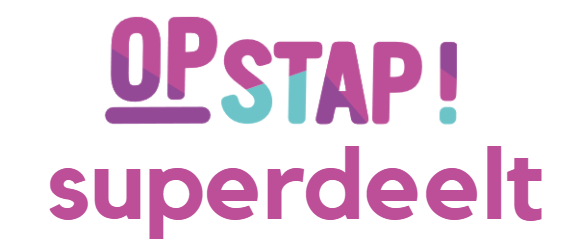 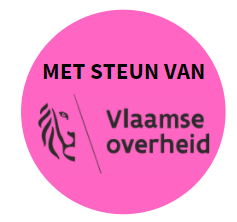 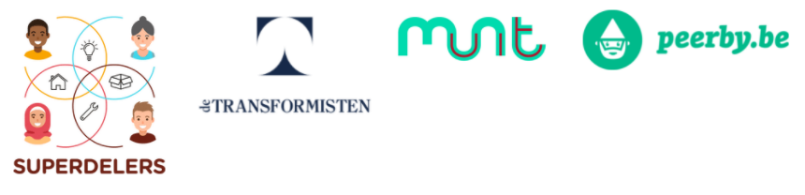 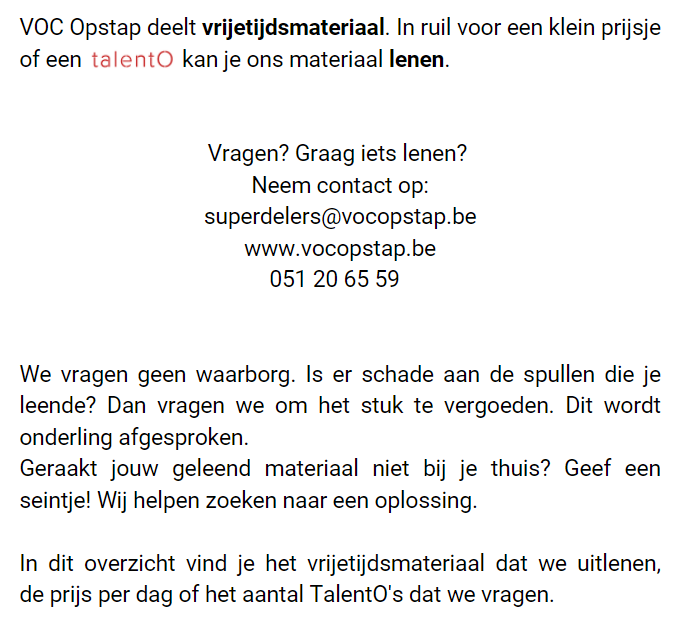 Huishoudelijk Reglement opstap superdeelt Versie 4/10/2021Superdelers Opstap is een project van VOC Opstap vzw. Deelnemers die materiaal lenen gaan akkoord met het Huishoudelijk Reglement.Superdelers Opstap steunt op onderling vertrouwen en solidariteit. Elke deelnemer is medeverantwoordelijk voor het welslagen van het project. Enkel ingeschreven deelnemers mogen materiaal ontlenen. In geval van schade, veroorzaakt door niet-ingeschrevenen, wordt de ingeschreven deelnemer die het materiaal ontleende verantwoordelijk gesteld voor de schade. Deelnemers zijn 15 jaar of ouder.Per ontleend materiaal wordt er een vergoeding zowel in euro’s of in TalentO’s afgesproken. Zie prijzen vermeld op de ontleenlijst. Bij het ontlenen wordt een leenovereenkomst ondertekend en krijgt de deelnemer een kopie. De standaard uitleentermijn is één dag tenzij anders vermeld.Je kan je ontlening één maal met één week verlengen tenzij het materiaal door iemand gereserveerd is. Contacteer ons hiervoor op voorhand (zie contactgegevens onderaan). VOC Opstap vzw is niet verantwoordelijk voor productie-, materiaal- of kwaliteitsdefecten van het uitgeleende materiaal. VOC Opstap vzw is niet verantwoordelijk voor ongevallen die gebeuren met uitgeleend materiaal, schade kan niet verhaald worden op VOC Opstap vzw.VOC Opstap vzw is tijdens de openingsuren van de ontmoetingsruimte in Roeselare steeds beschikbaar voor uitleg over het materiaal. Zodra het materiaal uitgeleend wordt, verklaart de deelnemer het materiaal op een veilige en juiste manier te gebruiken. De kosten voor eventuele verbruiksgoederen zijn niet inbegrepen in het lidmaatschap (bijvoorbeeld lamineerhoesjes). Deze dienen zelf aangekocht te worden. Bij elk teken van onveiligheid, slijtage of breuk verwittigt de deelnemer VOC Opstap vzw zonder het materiaal verder te gebruiken (zie contactgegevens onderaan).Elk materiaal zal voor en na elke ontlening gezamenlijk nagekeken worden door de ontlener en VOC Opstap vzw. Het materiaal wordt in dezelfde staat teruggebracht als ze werd ontleend (op normale slijtage na). Dit betekent ook dat de deelnemer het materiaal zorgvuldig proper maakt. VOC Opstap vzw behoudt zich het recht elke ontlening van materiaal te weigeren.VOC Opstap vzw behoudt zich het recht om het Huishoudelijk Reglement te allen tijde te wijzigen, de meest recente versie is steeds te vinden op de website. vrijetijdsmateriaal om te lenen WATFOTOOMSCHRIJVINGPRIJSTALENTO’SCompetentiespel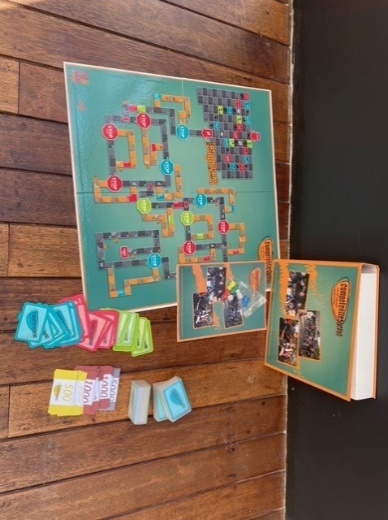 Een educatief spelpakket om in het jeugdwerk aan de slag te gaan met competenties. Uitgeverij: Formaat en Provincie West-Vlaanderen€1/dag1/dagSpelkoffer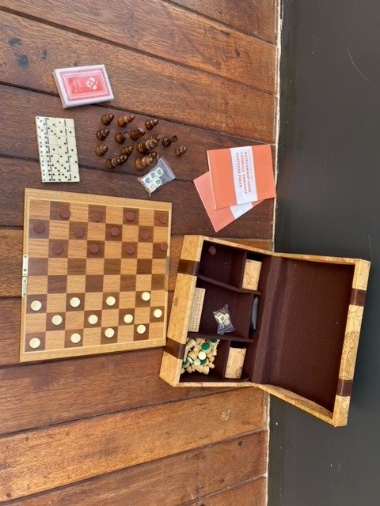 Dammen, schaken, poker, domino, backgammon €1/dag1/dagReiskoffer, trolly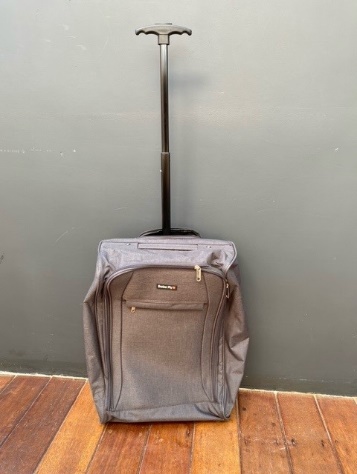 Swiss Fly€2/week1/weekBingo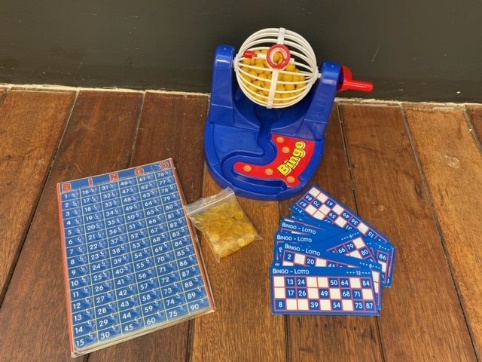 Games€1/dag1/dagSpel ‘(N)Iets mis mee’ 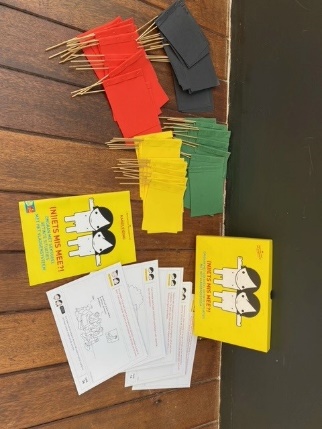 Omgaan met seksueel getinte situaties met het vlaggensysteem, gemaakt door Steunpunt Jeugd, i.s.m. Sensoa€2/dag1/dagPapierversnipperaar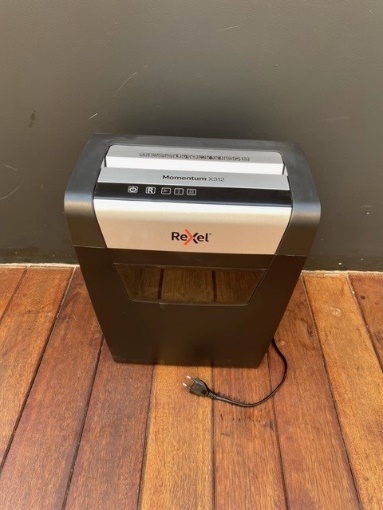 Rexel Momentum X312€2/dag1/dagPuzzels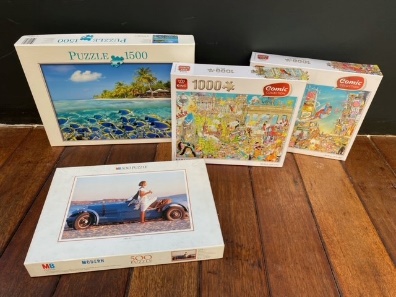 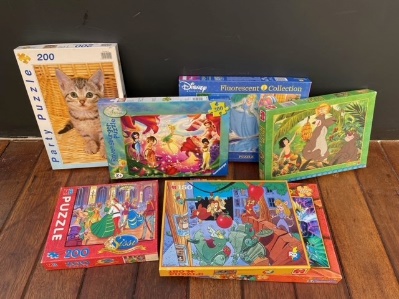 100 stuks, 150-250 stuks, 1000 stuks€1/week1/weekFietssloten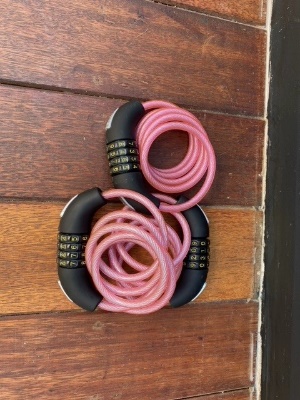 Eurocycle€1/slot/dag1/dagBeamer 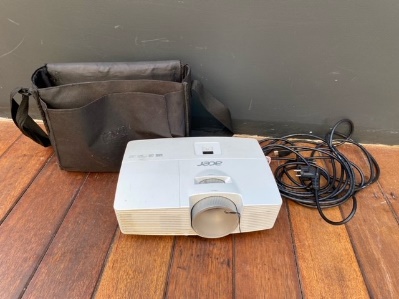 Acer€10/dag1/dagMuziekbox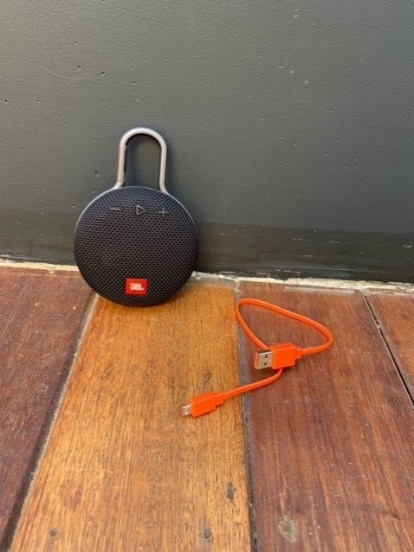 JBL€4/dag1/dagPapiersnijmachine 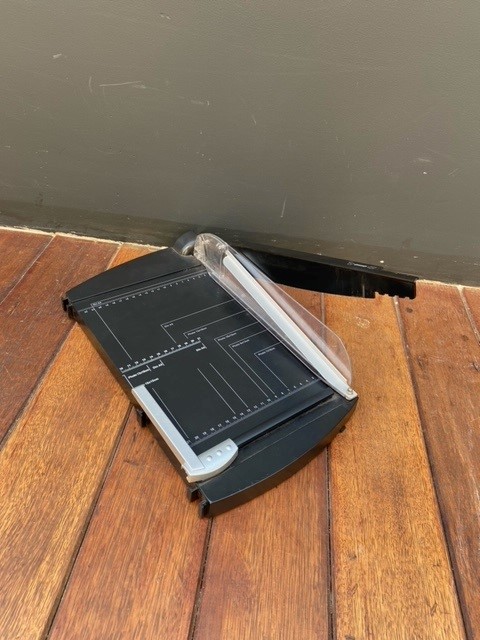 €1/dag1/dagLamineermachine A4(zonder lamineerhoesjes) 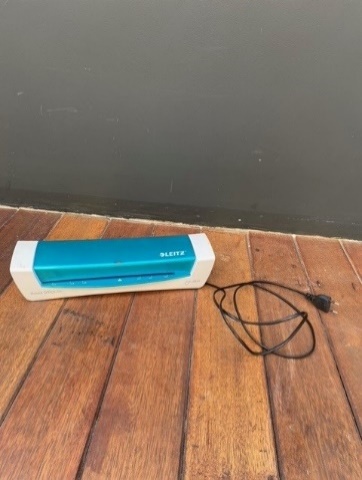 Leitz€2/dag1/dagVoetbaloutfit 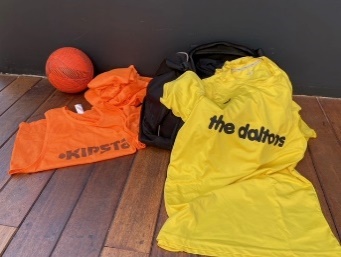 12 voetbaltenues €3/dag1/dagBak buitenspeelgoed 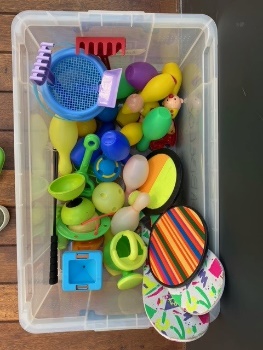 Bowling, zandgerief, diabolo, tennispakketten €2/dag1/dagTent 3 personen + mat + pomp + slaapzak + picknickdeken 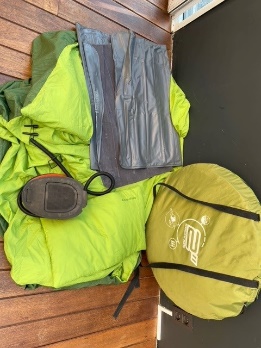 Quechua€8/week1/weekPetanque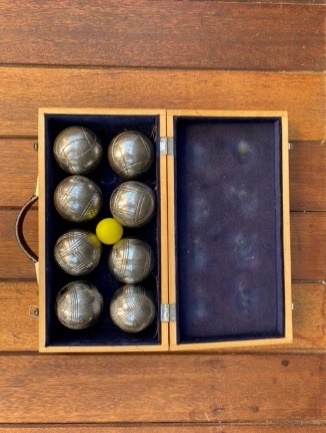 4 paar in houten kistje€1/dag1/dag2 voetbalgoals 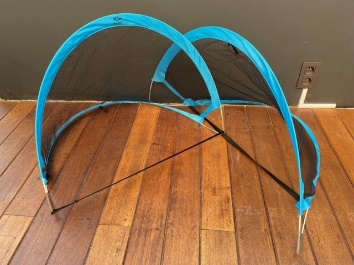 Angelsports€1/dag1/dagTennisspel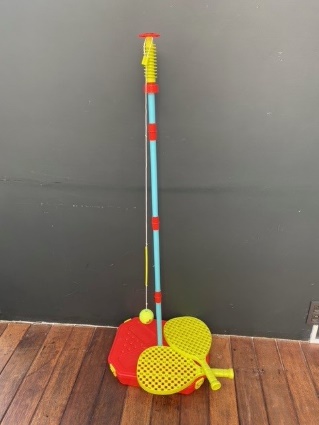 Mookie€1/dag1/dagHerbruikbare bekers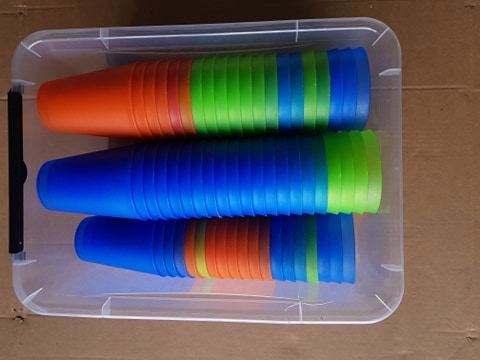 20€2/dag1/dagGele sjaaltjes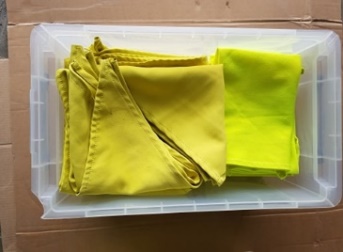 20€2/dag1/dagFluovestjes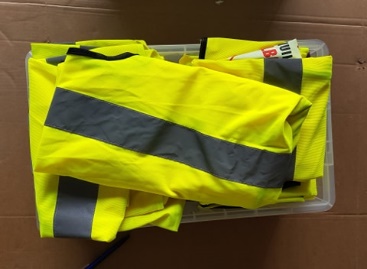 20€2/dag1/dagAutootjes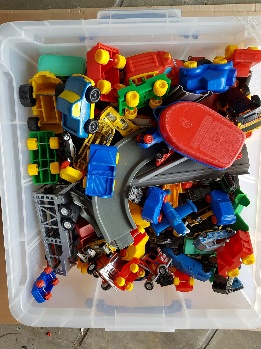 €2/dag1/dagDuplo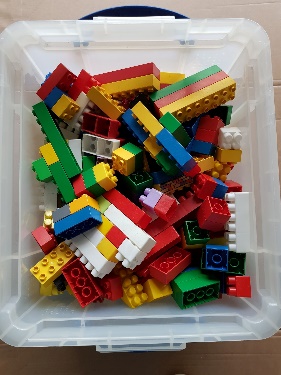 €2/dag1/dagHouten blokjes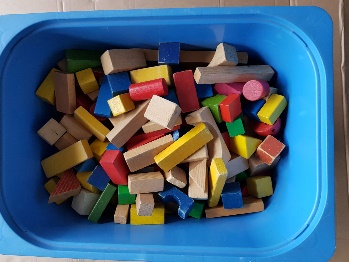 €2/dag1/dagNeedle blocks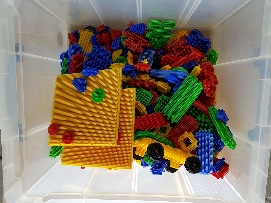 €2/dag1/dagBak gezelschapsspelen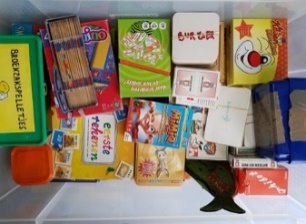 Domino, Mikado, Kloen, Mimiq, Broekzakspelletjes, Ezeltje strekje, … €20/week1/weekCircuskoffer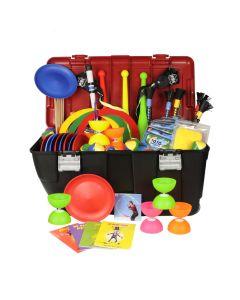 29 jongleerballetjes15 jongleerdoekjes3 jongleerkegels2 jongleerringen7 diabolo’s + stokken10 jojo jongleerborden + stokken1 devilstick + stokken5 flowerstickset6 flip & flyer4 instructieboekjes (diabolo, ballen, kegels, devilstick)€10/dag1/dagActiviteitsbal transparant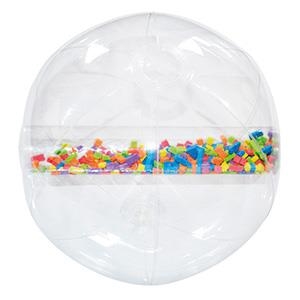 €1/dag1/dagGroot bowlingspel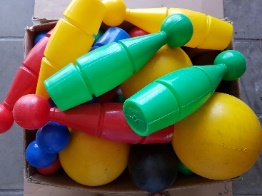 20 kegels€2/dag1/dagGroot zandspeelgoed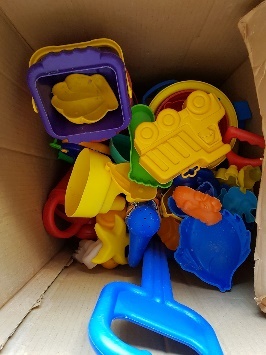 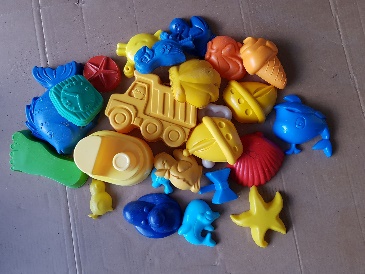 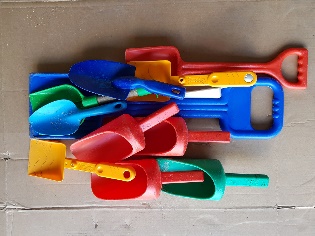  emmertjes gieters harken zeven schoppen vormpjes boten€2/dag1/dagHockeysticks + hockeyschijven 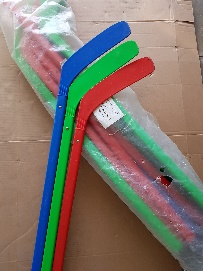 6 sticks €2/dag1/dagHockeyspel (hout)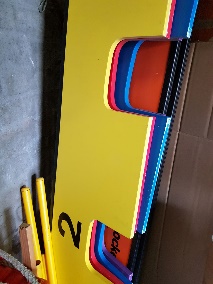 €2/dag1/dagDoos buitenspeelgoed: sport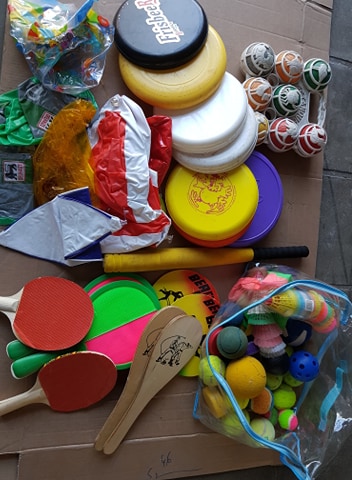 15 frisbees1 petanque spel1 zak ballen:11 tennisballen2 komeetballen4 mousseballen21 pluimpjes4 houten ballen6 hockeyschijven 1 bal met gaatjes6 pingponballetjes4 beachballetjes 2 velcroballen1 baseballbat1 zak rackets 6 beachball hout2 pingpong2 plastiek4 velcro2 lang houten (cricket?) 11 strandballen8 hesjes (6 blauw, 1 rood, 1 geel)€4/dag1/dagDoos buitenspeelgoed: spel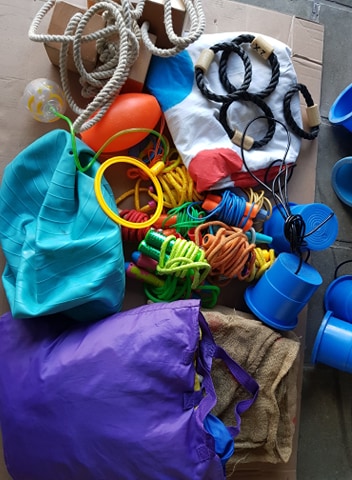 3 paar looppotjes 2 paar loopblokken1 springbal2 jutezakkenDoek twisterBallonzak12 springtouwen1 bal met ring rond je been4 werpringen€4/dag1/dagCricket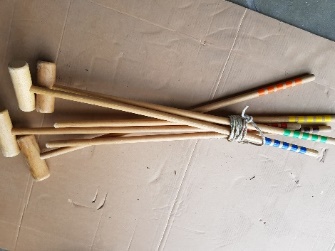 6 cricketstokken + ballen€2/dag1/dagLegernet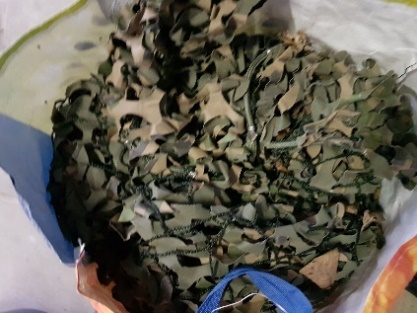 €2/dag1/dagKommel 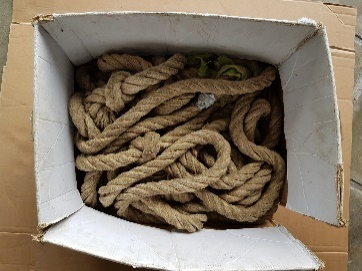 €2/dag1/dagHouten dobbelstenen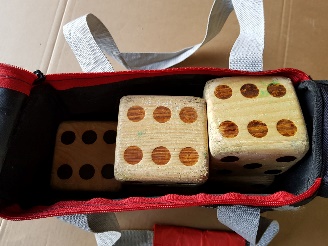 5 dobbelstenen€2/dag1/dagDoos knikkers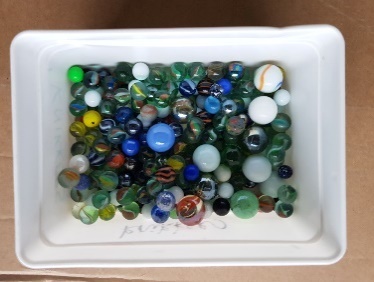 €2/dag1/dagMagnetisch dartsbord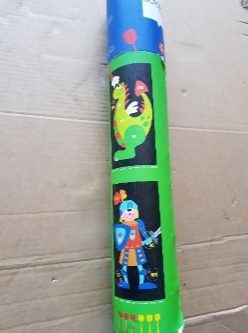 €1/dag1/dagReuzenkatapult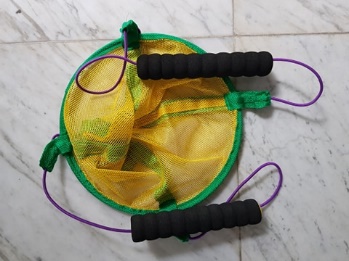 €1/dag1/dagDoos snoezelmateriaal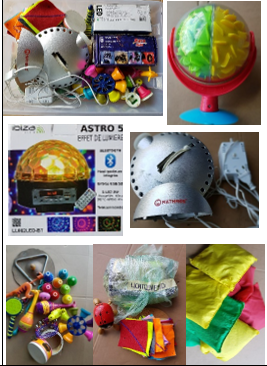 Muziekinstrumenten, pittenzakjes, projectorlamp, lichtgevende sterren, Het Grote Snoezelboek, … €5/dag1/dagElektrische bakfiets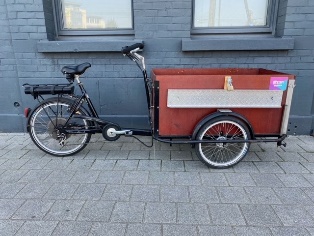 €10/dag1/dagRolstoel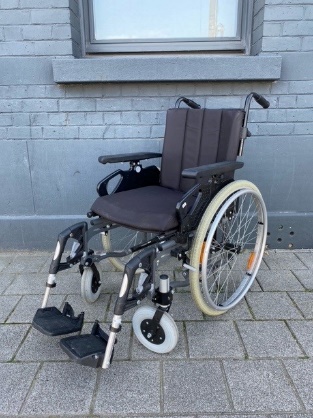 €5/dag1/dagPlooifiets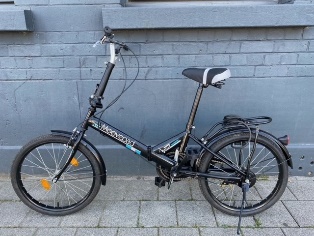 €5/dag1/dagVolksspelen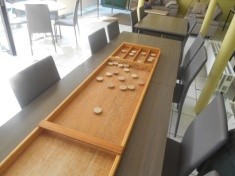 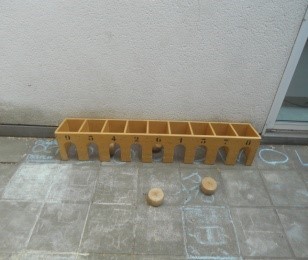 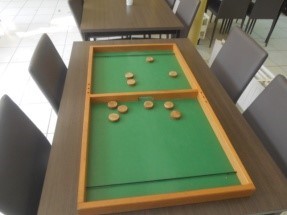 Hamertjesspel, kaasspel, kikkerspel, rekker trekker, sjoelbak, stangenbiljart, tafelhockey, toptafel, Trou Madam€2/spel/dag1/dag/spelReuze-gezelschapsspelen 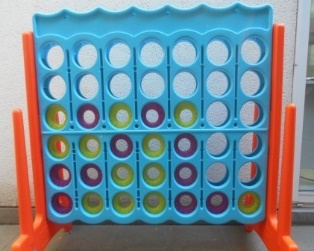 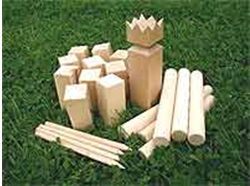 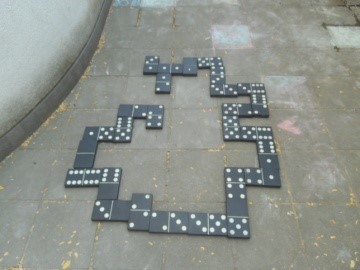 4 op een rij, Domino, Exago, Jenga, Mikado, Pallazzo Paletti, Twister, Viking Kubb, Zeeslag€2/spel/ dag1/spel/dag